 ГОДИШЕН ОБЛАСТЕН ДОКЛАД ПО БДП Информацията по раздел 1 ОБЩА ИНФОРМАЦИЯ се попълва от секретариата на ОКБДП.Информацията по раздел 2 ПЪТНОТРАНСПОРТЕН ТРАВМАТИЗЪМ: СТАТИСТИКА НА НИВО ОБЛАСТ се попълва от секретариата на ОКБДП на база информацията, подадена от ОДМВР и ЦСМП. Информацията по раздел 3 СЪСТОЯНИЕ НА РЕПУБЛИКАНСКАТА ПЪТНА ИНФРАСТРУКТУРА И ИЗПЪЛНЕНИ МЕРКИ ПО РПМ се попълва от секретариата на ОКБДП на база информацията, подадена от ОПУ.Информацията по раздел 4 ИЗПЪЛНЕНИ МЕРКИ ОТ ОБЩИНИТЕ се попълва от секретариата на ОКБДП на база информацията, подадена от общините (част 1 от общинския доклад).Информацията по раздели 2, 3 и 4 се предоставя на секретариата на ОКБДП в срок до 15-ти януари.  След като Докладът се състави и обобщи от секретариата на ОКБДП, се разглежда и се приема като проект на заседание на ОКБДП и се изпраща в ДАБДП в срок до 31-ви януари на годината, следваща отчетната година. Докладът се преглежда и приема от ДАБДП при съответствие с изискуемите форма и съдържание. При необходимост от ревизия на Доклада, ДАБДП дава съответните указания и срок за извършването й. Докладът, в съответстващ и приет от ДАБДП вид, се помества на интернет страницата на ОКБДП. РАЗДЕЛ 1 ОБЩА ИНФОРМАЦИЯ /попълва се по данни на областна администрация/РАЗДЕЛ 2ПЪТНОТРАНСПОРТЕН ТРАВМАТИЗЪМ: СТАТИСТИКА НА НИВО ОБЛАСТ2.1 Информация от ОДМВР на ниво област/попълва се по информация, подадена от ОДМВР по образец/2.2 Информация от ЦСМП на ниво област/попълва се по информация, подадена от ЦСМП по образец/РАЗДЕЛ 3СЪСТОЯНИЕ НА РЕПУБЛИКАНСКАТА ПЪТНА ИНФРАСТРУКТУРА И ИЗПЪЛНЕНИ МЕРКИ ПО РПМ /попълва се по информация, подадена от ОПУ по образец/РАЗДЕЛ 4ИЗПЪЛНЕНИ МЕРКИ ОТ ОБЩИНИТЕ /попълва се по информация, подадена от общините по образец – част 1 от общинския доклад, като се поместват попълнените таблици за всички общини във вида, в който са представени/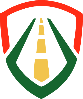 ДАБДПУниверсална Безопасна МобилностОКБДПОбласт ПерникГОДИНА2022г.Област:	ПерникОбщини в състава на областта:Перник, Радомир, Брезник, Трън, Земен, КовачевциБрой проведенизаседания:3 /три/ проведени заседанияЗаседание 1:    Дата на заседанието: 15.04.2022г.Точки и акценти от дневния ред:1/ Приемане на ревизирания Проект на годишен Доклад за изпълнение на областната политика по БДП  на Област Перник за 2021г. 2/ Други     Взети решения: С 17 гласа „ЗА, „Против“ – 0, „Въздържал се“ – 0 приема  ревизирания Проект на годишен Доклад      за изпълнение на областната политика по БДП за Област Перник за 2021г.    Линк към материалите: https://www.pk.government.bg/section-680-content.html   Заседание 2:Дата на заседанието: 13.06.2022г.Точки и акценти от дневния ред:1/ Представяне на темите и материалите към дневния ред1. Обсъждане на мярка 6.1 от План-програмата на ОКБДП  за провеждане на съвместни областни учения за реакция при постъпило ПТП във връзка с постъпило писмо с наш вх.№12-00-44/11.04.2022г.от Държавната агенция „Безопасност на движението по пътищата“(ДАБДП).2. Обсъждане и представяне на предложения за Областна кампания по безопасност на движението по пътищата.2/ Представяне на текуща информация за дейността по БДП на членовете на ОКБДП (при редовни заседания)3/ Текущи въпроси4/ Списък на решенията от заседанието на ОКБДПВзети решения:1. Да се изготви Заповед за екип, който ще проведе учението.2.В срок до 24.06.2022 г. да се подготви план за учението.3. Определя датата за учението - 07.07.2022 г., както и мястото - Централната градска част пред Музея.Линк към материалите:  https://www.pk.government.bg/section-680-content.html Заседание 3:Дата на заседанието: 08.11.2022г.Точки и акценти от дневния ред:1/ Докладване за текуща информация за дейността по БДП, включени в план – програмата по БДП за 2022г. от последното заседание до момента.2. Обсъждане на мярка 6.1 от План-програмата на ОКБДП,  за провеждане на съвместни областни учения за реакция при настъпило ПТП3. Други.Взети решения:Приема дневният ред на заседанието;Приема отчетената информация за сведение;Работата по организиране на съвместно учение за реакция при ПТП по мярка 6.1 от План-програмата по БДП да продължи с работна среща на 10.11.2022г.Да бъде изпратено писмо до общините, с което им се обръща внимание, че следва да активизират дейността си в ОКБДП и извършат обходи и огледи на пътищата, предвид предстоящата подготовка на годишните доклади и план – програмата.Линк към материалите:  https://www.pk.government.bg/section-680-content.html ПТП с пострадали, посетени от органите на МВР:На територията на област Перник са посетени и обработени 69 броя тежки пътно транспортни произшествия.Загинали:16 човека.Тежко ранени:72 човека.Тенденция спрямо предходната година (спад/покачване по показателите ПТП, загинали и тежко ранени)Анализ на тенденциите През 2021 година са настъпили 62 броя тежки ПТП с 54 загинали и 72 ранени, през годината настъпило тежко ПТП с автобус, при което са загинали 45 убити и 7 ранени.През 2022 година са настъпили 69 броя тежки ПТП, 16 убити и 72 ранени.Тенденцията е за увеличаване на пътнотранспортния травматизъм, поради обичайният за района интензивен трафик на пътното движение.Загинали и тежко ранени по вид на участниците в ПТППТП, загинали и тежко ранени, разпределени по общиниПричини за ПТППТП по видПТП с децаПТП с възрастни  над 65 г.Дял на ППС, участвали в ПТП, по възраст от общия брой ППС, участвали в ПТПОт 0 до 5 г.:     2,60%От 5 до10 г.:     2,60%От 10 до 20 г.:  18,18%Над 20 г.:         75,97%Участъци с концентрация на ПТПИздадени писмени предупреждения, сигнални писма и разпореждания До общини:120 броя сигнални писма.До ОПУ:99 броя сигнални писмаДо фирмите, поддържащи пътя12 броя уведомителни писма.ИНФОРМАЦИЯ ОТ ЦСМПИНФОРМАЦИЯ ОТ ЦСМПОбщо посетени ПТП137Общо обслужени лица183Транспортирани до лечебни заведения лица156Хоспитализирани лица12Тежко ранени  118Загинали12Средно време в минути за пристигане на екип на ЦСМП до мястото на инцидента11 минутиИНФОРМАЦИЯ ОТ ОПУСЪСТОЯНИЕ НА ЕЛЕМЕНТИТЕ НА РЕПУБЛИКАНСКАТА ПЪТНА ИНФРАСТРУКТУРАСЪСТОЯНИЕ НА ЕЛЕМЕНТИТЕ НА РЕПУБЛИКАНСКАТА ПЪТНА ИНФРАСТРУКТУРАСЪСТОЯНИЕ НА ЕЛЕМЕНТИТЕ НА РЕПУБЛИКАНСКАТА ПЪТНА ИНФРАСТРУКТУРАСЪСТОЯНИЕ НА ЕЛЕМЕНТИТЕ НА РЕПУБЛИКАНСКАТА ПЪТНА ИНФРАСТРУКТУРАСЪСТОЯНИЕ НА ЕЛЕМЕНТИТЕ НА РЕПУБЛИКАНСКАТА ПЪТНА ИНФРАСТРУКТУРАСЪСТОЯНИЕ НА ЕЛЕМЕНТИТЕ НА РЕПУБЛИКАНСКАТА ПЪТНА ИНФРАСТРУКТУРАСЪСТОЯНИЕ НА ЕЛЕМЕНТИТЕ НА РЕПУБЛИКАНСКАТА ПЪТНА ИНФРАСТРУКТУРАСЪСТОЯНИЕ НА ЕЛЕМЕНТИТЕ НА РЕПУБЛИКАНСКАТА ПЪТНА ИНФРАСТРУКТУРАДължина на РПМ, кмДължина на РПМ, кмСъстояние на настилки/отлично, добро, задоволително, незадоволително, лошо и няма информация от общата дължина на РПМ в областта/Състояние на пътни знаци /% дял от общия брой/Състояние на  пътна маркировка /% дял от общата дължина на РПМ/Състояние на  пътна маркировка /% дял от общата дължина на РПМ/Състояние на банкети/% дял от общата дължина на РПМ/Състояние на ОСП/% дял от общата дължина на ОСП/Автомагистрали:32.137 кмI клас: 58.825кмII клас: 65.788 кмIII клас: 398.708 кмПътни връзки: 17,780 кмАвтомагистрали:32.137 кмI клас: 58.825кмII клас: 65.788 кмIII клас: 398.708 кмПътни връзки: 17,780 кмДобро: 217,683 км Средно: 194,511 кмЛошо: 122,444 км Автомагистрали:Добро: 32,137 Средно: 0Лошо: 0 I клас:Добро: 52,100 Средно: 6,725Лошо: 0II клас:Добро: 29,240 Средно: 11,060Лошо: 25,488III клас: Добро: 86,426 Средно: 176,726Лошо: 96,956Пътни връзки: 17,780кмДобро: 17,780 Средно: 0Лошо: 0Автомагистрали:Добро: 10% Лошо: 85% Липсващи: 5%I клас:Добро: 25% Лошо: 70% Липсващи: 5%II клас:Добро: 10% Лошо: 85% Липсващи: 5%III клас:Добро: 5% Лошо: 85% Липсващи: 10%Забележка: в лошо състояние са включени и неотговарящите на текущите нормативни изисквания.Автомагистрали:Добро: 0% Лошо: 100% Липсващи: 0%I клас:Добро: 80% Лошо: 20% Липсващи: 0%II клас:Добро: 10% Лошо: 0% Липсващи: 90%III клас:Добро: 0% Лошо: 15% Липсващи: 85%Забележка: в лошо състояние са включени и неотговарящите на текущите нормативни изисквания.Автомагистрали:Добро: 0% Лошо: 100% Липсващи: 0%I клас:Добро: 80% Лошо: 20% Липсващи: 0%II клас:Добро: 10% Лошо: 0% Липсващи: 90%III клас:Добро: 0% Лошо: 15% Липсващи: 85%Забележка: в лошо състояние са включени и неотговарящите на текущите нормативни изисквания.Автомагистрали:Добро: 100% Лошо: 0% Липсващи: 0%I клас:Добро: 60% Лошо: 40% Липсващи: 0%II клас:Добро: 20% Лошо: 80% Липсващи: 0%III клас:Добро: 15% Лошо: 85% Липсващи: 0%Обща дължина: 188,446 кмАвтомагистрали:Добро: 50% Лошо: 50% Липсващи: 0%I клас:Добро: 10% Лошо: 90% Липсващи: 0%II клас:Добро: 0% Лошо: 100% Липсващи: 0%III клас:Добро: 0% Лошо: 95% Липсващи: 5%Забележка: в лошо състояние са включени и неотговарящите на текущите нормативни изисквания.ИЗПЪЛНЕНИ МЕРКИ ПО ПРОЕКТИРАНЕ И СТРОИТЕЛСТВО ЗА ОТЧЕТНАТА ГОДИНАИЗПЪЛНЕНИ МЕРКИ ПО ПРОЕКТИРАНЕ И СТРОИТЕЛСТВО ЗА ОТЧЕТНАТА ГОДИНАИЗПЪЛНЕНИ МЕРКИ ПО ПРОЕКТИРАНЕ И СТРОИТЕЛСТВО ЗА ОТЧЕТНАТА ГОДИНАИЗПЪЛНЕНИ МЕРКИ ПО ПРОЕКТИРАНЕ И СТРОИТЕЛСТВО ЗА ОТЧЕТНАТА ГОДИНАИЗПЪЛНЕНИ МЕРКИ ПО ПРОЕКТИРАНЕ И СТРОИТЕЛСТВО ЗА ОТЧЕТНАТА ГОДИНАИЗПЪЛНЕНИ МЕРКИ ПО ПРОЕКТИРАНЕ И СТРОИТЕЛСТВО ЗА ОТЧЕТНАТА ГОДИНАИЗПЪЛНЕНИ МЕРКИ ПО ПРОЕКТИРАНЕ И СТРОИТЕЛСТВО ЗА ОТЧЕТНАТА ГОДИНАИЗПЪЛНЕНИ МЕРКИ ПО ПРОЕКТИРАНЕ И СТРОИТЕЛСТВО ЗА ОТЧЕТНАТА ГОДИНАПроектиране Строителство 1/ Обект: Подмяна на ОСП на АМ „Струма“ от км 19+099 до                км 36+584,5 – средна разделителна ивица Дейности: Подмяна на ОСП по програма Текущ ремонт1/ Обект: Подмяна на ОСП на АМ „Струма“ от км 19+099 до                км 36+584,5 – средна разделителна ивица Дейности: Подмяна на ОСП по програма Текущ ремонт1/ Обект: Подмяна на ОСП на АМ „Струма“ от км 19+099 до                км 36+584,5 – средна разделителна ивица Дейности: Подмяна на ОСП по програма Текущ ремонт1/ Обект: Подмяна на ОСП на АМ „Струма“ от км 19+099 до                км 36+584,5 – средна разделителна ивица Дейности: Подмяна на ОСП по програма Текущ ремонт1/ Стойност: 8 126 062,03 лв. с ДДС1/ Стойност: 8 126 062,03 лв. с ДДС1/ Стойност: 8 126 062,03 лв. с ДДСИЗПЪЛНЕНИ ДРУГИ МЕРКИ ИЗПЪЛНЕНИ ДРУГИ МЕРКИ ИЗПЪЛНЕНИ ДРУГИ МЕРКИ ИЗПЪЛНЕНИ ДРУГИ МЕРКИ ИЗПЪЛНЕНИ ДРУГИ МЕРКИ ИЗПЪЛНЕНИ ДРУГИ МЕРКИ ИЗПЪЛНЕНИ ДРУГИ МЕРКИ ИЗПЪЛНЕНИ ДРУГИ МЕРКИ Мярка: Мярка: Описание:Описание:Описание:Описание:Описание:Описание:ИНФОРМАЦИЯ ОТ ОБЩИНА ПЕРНИК1/ Дейности по настилки по платно за движение1/ Дейности по настилки по платно за движение1/ Дейности по настилки по платно за движениеМестоположение: Гр.Перник, ул.»Освобождение»Описание в конкретика, което включва следното:Частично/цялостно: ЦялостноДължина: 1,300 км Стойност: 2 828 518 лв.Местоположение: Гр.Перник, ул.“Отец Паисий“Описание в конкретика, което включва следното:Частично/цялостно: ЦялостноУчастък от улицата/пътя/кръстовище: от ул.»Райко Даскалов» до ул.»Средец» Дължина: 0,650 км Стойност: 791 998 лв.Местоположение: с.Студена, ул.»Градище»Описание в конкретика, което включва следното:Частично/цялостно: ЧастичноДължина: 0,500 км Стойност: 100 040 лв.2/ Дейности по тротоари и банкети 2/ Дейности по тротоари и банкети 2/ Дейности по тротоари и банкети Местоположение: гр.Перник, ул.»Миньор»Описание в конкретика, което включва следното:Частично/цялостно: ЧастичноУчастък от улицата/пътя/кръстовище: от ул.»Петко Каравелов» до ул.»Георги Бенковски» Дължина: 0,090 км Стойност: 90 255 лв.Местоположение: гр.Перник, ул.»Юрий Гагарин» Описание в конкретика, което включва следното:Частично/цялостно: ЧастичноУчастък от улицата/пътя/кръстовище: от ул.»Ленински проспект» до ул.»Карл Маркс»  Дължина: 0,500 км Стойност: 90 255 лв.3/ Дейности по сигнализиране с пътни знаци3/ Дейности по сигнализиране с пътни знаци3/ Дейности по сигнализиране с пътни знациМестоположение: гр.Перник и селата в община ПерникОписание в конкретика, което включва следното:Брой знаци: 620 бр.Стойност: 46 888лв.4/ Дейности по сигнализиране с пътна маркировка4/ Дейности по сигнализиране с пътна маркировка4/ Дейности по сигнализиране с пътна маркировкаМестоположение: гр.Перник и селата в община ПерникОписание в конкретика, което включва следното:Опресняване на съществуваща или полагане на нова маркировка 17,142 км.Стойност: 124 910 лв.5/ Дейности по ограничителни системи за пътища/мантинели 5/ Дейности по ограничителни системи за пътища/мантинели 5/ Дейности по ограничителни системи за пътища/мантинели Местоположение: гр.Перник, ул.»Струма», ул.»Юрий Гагарин» и гр.БатановциОписание в конкретика, което включва следното:Ремонт на съществуващи или монтиране на нови 0,420 км.Стойност: 42 548 лв.6/ Дейности по велосипедна инфраструктура 6/ Дейности по велосипедна инфраструктура 6/ Дейности по велосипедна инфраструктура Местоположение: гр.Перник, ул.»Освобождение»Описание в конкретика, което включва следното:Дължина от улицата/пътя: 1,300 кмВид дейности (настилки, сигнализация, др.) цялостно изграждане и обезопасяванеСтойност: Влиза в стойността по т.1Местоположение: гр.Перник, ул.»Отец Паисий»»/населено място; улица/път/Описание в конкретика, което включва следното:Дължина от улицата/пътя: 0,650 кмВид дейности (настилки, сигнализация, др.) цялостно изграждане и обезопасяванеСтойност: Влиза в стойността по т.17/ Обезопасяване на спирки на обществения транспорт  7/ Обезопасяване на спирки на обществения транспорт  7/ Обезопасяване на спирки на обществения транспорт  8/ Обезопасяване на пешеходни пътеки и изграждане на пешеходна инфраструктура8/ Обезопасяване на пешеходни пътеки и изграждане на пешеходна инфраструктура8/ Обезопасяване на пешеходни пътеки и изграждане на пешеходна инфраструктураМестоположение: гр.Перник, ул.»Димитър Благоев» и др./населено място; улица/път/Описание в конкретика, което включва следното:Брой пътеки: 10 бр.Вид обезопасителни дейности по пътеки – допълнително осветяванеВид обезопасителни дейности по друга пешеходна инфраструктура ...................Стойност: 4 000 лв.9/ Мерки за успокояване на движението (кръгови кръстовища, изнесени тротоари, острови, изкуствени неравности и др.)9/ Мерки за успокояване на движението (кръгови кръстовища, изнесени тротоари, острови, изкуствени неравности и др.)9/ Мерки за успокояване на движението (кръгови кръстовища, изнесени тротоари, острови, изкуствени неравности и др.)Местоположение: гр.Перник/населено място; улица/път/Описание в конкретика, което включва следното:Вид дейности за успокояване на движението: - Кръгово кръстовище ул.»Раковска» и ул.»Св.Св.Кирил и Методий» - ВОД- Кръгово кръстовище ул.»Юрий Гагарин» и ул.»Република» - ВОДСтойност: 10 000 лв.10/ Изграждане на нови улици/общински пътища10/ Изграждане на нови улици/общински пътища10/ Изграждане на нови улици/общински пътища11/ Изграждане на пътища за извеждане на транзитния трафик11/ Изграждане на пътища за извеждане на транзитния трафик11/ Изграждане на пътища за извеждане на транзитния трафик12/ Модернизация на обществения транспорт и автомобилния парк12/ Модернизация на обществения транспорт и автомобилния парк12/ Модернизация на обществения транспорт и автомобилния паркМестоположение: гр.ПерникОписание в конкретика, което включва следното:Видове дейности: Закупуване на 13 бр.нови превозни средства Стойност: 5 670 000 лв.13/ Други мерки от план-програмата: .....................................13/ Други мерки от план-програмата: .....................................13/ Други мерки от план-програмата: .................................................................................. Описание в конкретика: Подмяна на 3 броя сметофарни уредби – ул.»Юрий Гагарин» - 2 бр. И с. Драгичево – 1 бр. Стойност: 47 580 лв.ИНФОРМАЦИЯ ОТ ОБЩИНА РАДОМИР1/ Дейности по настилки по платно за движение1/ Дейности по настилки по платно за движение1/ Дейности по настилки по платно за движение1/ Дейности по настилки по платно за движениеМестоположение: /населено място; улица/път/Улица "Иван Вазов" от ОТ256 до ОТ 696;Улица „Черковна“ от кръстовището с ул. „Батенберг“ до кръстовището с ул. „Люлякова“;Улица „Училищна“ от ОТ 213 до ОТ 301;Улица „Левски“ от кръстовището с ул.“Батенберг“ до кръстовището с ул.“Училищна“;Улица „Бенковски“ от кръстовището с ул. „Батенберг“ до кръстовището с ул. „Люлякова“Описание в конкретика, което включва следното:Реконструкция и рехабилитация на описаните улициЦялостно: подновяване на пътната настилкаДължина:Т1.  0,6кмТ.2   0,105кмТ.3  0,63 кмТ.4  0,225кмТ.5  0,180кмОбщо 1,74 км Стойност: Т1.  426 х. лв.Т.2   128 х. лвТ.3   508 х. лв.Т.4   172 х. лв.Т.5     89х. лв.Стойност: Т1.  426 х. лв.Т.2   128 х. лвТ.3   508 х. лв.Т.4   172 х. лв.Т.5     89х. лв.Местоположение: /населено място; улица/път/Описание в конкретика, което включва следното:Частично: На всички пососечини улици е извършен частичен възстановителен ремонт. При възлагане и изпълнение на мероприятиятя за всякя улеца е вземано идивидуално решение като водещо за това са: 1. Отстраняване на проблемни участъци попадъщи в кръстовища такева са 12 бр.     2. Въстановяване на пътната настилка при образувани големи нарушения /дупки/    3. Въстановяване на нарушена пътна настилка.Дължина: ............................. кмСтойност: .Обща стойност с ДДС 360 хиляди лв.Стойност: .Обща стойност с ДДС 360 хиляди лв.Местоположение: /населено място; улица/път/Описание в конкретика, което включва следното:Частично: На всички пососечини улици е извършен частичен възстановителен ремонт. При възлагане и изпълнение на мероприятиятя за всякя улеца е вземано идивидуално решение като водещо за това са: 1. Отстраняване на проблемни участъци попадъщи в кръстовища такева са 12 бр.     2. Въстановяване на пътната настилка при образувани големи нарушения /дупки/    3. Въстановяване на нарушена пътна настилка.Дължина: ............................. кмСтойност: Обща стойност с ДДС 88 хиляди лв.Стойност: Обща стойност с ДДС 88 хиляди лв.2/ Дейности по тротоари и банкети 2/ Дейности по тротоари и банкети 2/ Дейности по тротоари и банкети 2/ Дейности по тротоари и банкети Местоположение:   1.  Улица "Иван Вазов" от ОТ256 до ОТ 696;Улица „Черковна“ от кръстовището с ул. „Батенберг“ до кръстовището с ул. „Люлякова“;Улица „Училищна“ от ОТ 213 до ОТ 301;Улица „Левски“ от кръстовището с ул.“Батенберг“ до кръстовището с ул.“Училищна“;Улица „ Бенковски“ от кръстовището с ул. „Батенберг“ до кръстовището с ул. „Люлякова“Описание в конкретика, което включва следното:демонтаж на съществуваща тротоарна настилка , подмяна на пътни бордюри , направа на основа от инертен материал с трамвоване полагане на асфалто бетон.цялостно: цялостен ремонтДължина: Т1.  1,2 кмТ.2   0,21 кмТ.3  1,2 кмТ.4  0,40 кмТ.5  0,30 кмОбщо  3,31 кмОписание в конкретика, което включва следното:демонтаж на съществуваща тротоарна настилка , подмяна на пътни бордюри , направа на основа от инертен материал с трамвоване полагане на асфалто бетон.цялостно: цялостен ремонтДължина: Т1.  1,2 кмТ.2   0,21 кмТ.3  1,2 кмТ.4  0,40 кмТ.5  0,30 кмОбщо  3,31 кмСтойност: .............................Цената влиза в стойноста на ремонтираните улици.3/ Дейности по сигнализиране с пътни знаци3/ Дейности по сигнализиране с пътни знаци3/ Дейности по сигнализиране с пътни знаци3/ Дейности по сигнализиране с пътни знациМестоположение: ............................................./населено място; улица/път/Описание в конкретика, което включва следното:1.гр.Радомир ул.”Никола Вапцаров”      знак Б2/стоп/ - 9бр.  2.гр.Радомир ул.”Братя Миленкови”    знак Б2/стоп/ - 9бр.    знак Б3 /път с предимство/ - 7бр.3.гр.Радомир ул.”Левски”    знак Б2/стоп/ - 4бр.    знак Б3 /път с предимство/ - 8бр.4.гр.Радомир ул.“Черковна”    знак Б2/стоп/ - 8бр.    знак Б3 /път с предимство/ - 11бр.5.гр.Радомир ул.”Училищна”    знак Б2/стоп/ - 2бр.    знак Б3 /път с предимство/ - 6бр.6.с.Гълъбник община Радомир    знак А18/пешеходна пътека/ - 2бр.    знак Д17/пешеходна пътека/ - 2бр.    знак А19 /деца/ - 2бр.7.монтаж на пътни знаци по предписание от 27.09.2022г.    знак Д17/пешеходна пътека/ - 2бр.    знак от група А18 /пешеходна пътека/ 2бр.8. монтаж на пътни знаци по предписание от 06.10.2022г.    знак Д17/пешеходна пътека/ - 6бр.    знак от група А18 /пешеходна пътека/ 3бр.9. монтаж на пътни знаци по предписание от 17.08.2022г.     Знак В1/забранено влизането на ППС/ - 1бр.10. монтаж на пътни знаци по предписание от 08.09.2022г.      знак В18 – 1бр.Брой знаци: .85бр общоОписание в конкретика, което включва следното:1.гр.Радомир ул.”Никола Вапцаров”      знак Б2/стоп/ - 9бр.  2.гр.Радомир ул.”Братя Миленкови”    знак Б2/стоп/ - 9бр.    знак Б3 /път с предимство/ - 7бр.3.гр.Радомир ул.”Левски”    знак Б2/стоп/ - 4бр.    знак Б3 /път с предимство/ - 8бр.4.гр.Радомир ул.“Черковна”    знак Б2/стоп/ - 8бр.    знак Б3 /път с предимство/ - 11бр.5.гр.Радомир ул.”Училищна”    знак Б2/стоп/ - 2бр.    знак Б3 /път с предимство/ - 6бр.6.с.Гълъбник община Радомир    знак А18/пешеходна пътека/ - 2бр.    знак Д17/пешеходна пътека/ - 2бр.    знак А19 /деца/ - 2бр.7.монтаж на пътни знаци по предписание от 27.09.2022г.    знак Д17/пешеходна пътека/ - 2бр.    знак от група А18 /пешеходна пътека/ 2бр.8. монтаж на пътни знаци по предписание от 06.10.2022г.    знак Д17/пешеходна пътека/ - 6бр.    знак от група А18 /пешеходна пътека/ 3бр.9. монтаж на пътни знаци по предписание от 17.08.2022г.     Знак В1/забранено влизането на ППС/ - 1бр.10. монтаж на пътни знаци по предписание от 08.09.2022г.      знак В18 – 1бр.Брой знаци: .85бр общоСтойност: но обща стойност 6800лв.4/ Дейности по сигнализиране с пътна маркировка4/ Дейности по сигнализиране с пътна маркировка4/ Дейности по сигнализиране с пътна маркировка4/ Дейности по сигнализиране с пътна маркировка5/ Дейности по ограничителни системи за пътища/мантинели 5/ Дейности по ограничителни системи за пътища/мантинели 5/ Дейности по ограничителни системи за пътища/мантинели 5/ Дейности по ограничителни системи за пътища/мантинели 6/ Дейности по велосипедна инфраструктура 6/ Дейности по велосипедна инфраструктура 6/ Дейности по велосипедна инфраструктура 6/ Дейности по велосипедна инфраструктура 7/ Обезопасяване на спирки на обществения транспорт  7/ Обезопасяване на спирки на обществения транспорт  7/ Обезопасяване на спирки на обществения транспорт  7/ Обезопасяване на спирки на обществения транспорт  8/ Обезопасяване на пешеходни пътеки и изграждане на пешеходна инфраструктура8/ Обезопасяване на пешеходни пътеки и изграждане на пешеходна инфраструктура8/ Обезопасяване на пешеходни пътеки и изграждане на пешеходна инфраструктура8/ Обезопасяване на пешеходни пътеки и изграждане на пешеходна инфраструктура9/ Мерки за успокояване на движението (кръгови кръстовища, изнесени тротоари, острови, изкуствени неравности и др.)9/ Мерки за успокояване на движението (кръгови кръстовища, изнесени тротоари, острови, изкуствени неравности и др.)9/ Мерки за успокояване на движението (кръгови кръстовища, изнесени тротоари, острови, изкуствени неравности и др.)9/ Мерки за успокояване на движението (кръгови кръстовища, изнесени тротоари, острови, изкуствени неравности и др.)Местоположение: „не е била планирана“ул. „Пчелинска“ – гр. Радомирул. „Радомирска“  - гр. Радомирул.“Училищна“ гр. РадомирОписание в конкретика, което включва следното: За принудително намаляване на скороста са изпълнени неравности по пътната настилка от асфалтобетон. Същите са изпълнени при Детски градини и площадки за игра на деца.Вид дейности за успокояване на движението: неравности по пътното платноОписание в конкретика, което включва следното: За принудително намаляване на скороста са изпълнени неравности по пътната настилка от асфалтобетон. Същите са изпълнени при Детски градини и площадки за игра на деца.Вид дейности за успокояване на движението: неравности по пътното платноСтойност: Обща стойност       6000лв10/ Изграждане на нови улици/общински пътища10/ Изграждане на нови улици/общински пътища10/ Изграждане на нови улици/общински пътища10/ Изграждане на нови улици/общински пътища11/ Изграждане на пътища за извеждане на транзитния трафик11/ Изграждане на пътища за извеждане на транзитния трафик11/ Изграждане на пътища за извеждане на транзитния трафик11/ Изграждане на пътища за извеждане на транзитния трафик12/ Модернизация на обществения транспорт и автомобилния парк12/ Модернизация на обществения транспорт и автомобилния парк12/ Модернизация на обществения транспорт и автомобилния парк12/ Модернизация на обществения транспорт и автомобилния паркМестоположение: Закупен автомобилЗакупени нови училищни автобуси - /населено място/Описание в конкретика, което включва следното:Видове дейности: ................... /закупуване на нови превозни средства, системи за управление на трафика, оптимизация на схемите за движение на обществения транспорт, др./ Описание в конкретика, което включва следното:Видове дейности: ................... /закупуване на нови превозни средства, системи за управление на трафика, оптимизация на схемите за движение на обществения транспорт, др./ Стойност: .............................13/ Други мерки от план-програмата: .....................................13/ Други мерки от план-програмата: .....................................13/ Други мерки от план-програмата: .....................................13/ Други мерки от план-програмата: .....................................ИНФОРМАЦИЯ ОТ ОБЩИНА БРЕЗНИК 1/ Дейности по настилки по платно за движение1/ Дейности по настилки по платно за движение1/ Дейности по настилки по платно за движениеМестоположение: /населено място; улица/път/Улицигр. Брезник-реконструкция на:          - ул. Разцвет          - ул. Нов Живот          - ул. Чайка          - ул. Борис Антовс. Ноевци-реконструкция на улицаОбщинска пътна мрежа✓PER- 2019-//III-811, Брезник - п.к. Велковци/ - Слаковци✓ PER-2004-/III 605 Ноевци - Габров дол/ Гигинци – Кошарево - /III 8114/✓ PER - 2003 /III-8114/ Бегуновци - Непразненци /III-605/✓ PER 2011 /PER2006/ Режанци - Конска - Гърло✓ PER - /ІІІ - 8114, Брезник - Бегуновци/ - Режанци -Ребро - Гр. община (Брезник -Трън) - Лялинци /ІІ - 63/ - Трън) - Лялинци /ІІ - 63/Описание в конкретика, което включва следното:Частично/цялостно: Основен ремонт на части от уличната мрежа – пътни платна, тротоари и бордюриУчастък от улицата/пътя/кръстовище: Дължина: 0,725 км Частично/цялостно: – Изкърпване на единични дупки и деформации на пътната настилкаУчастък от улицата/пътя/кръстовище: Дължина: Стойност: 96000 лв. с ДДС57000 лв. с ДДС64000 лв. с ДДС20000 лв. с ДДС50000 лв. с ДДС200000 лв. с ДДС.2/ Дейности по тротоари и банкети 2/ Дейности по тротоари и банкети 2/ Дейности по тротоари и банкети Местоположение: ............................................./населено място; улица/път/Описание в конкретика, което включва следното:Частично/цялостно: .......................Участък от улицата/пътя/кръстовище: ........................... Дължина: ............................. км Стойност: .............................3/ Дейности по сигнализиране с пътни знаци3/ Дейности по сигнализиране с пътни знаци3/ Дейности по сигнализиране с пътни знациМестоположение: ............................................./населено място; улица/път/Описание в конкретика, което включва следното:Брой знаци: ......................Стойност: .............................4/ Дейности по сигнализиране с пътна маркировка4/ Дейности по сигнализиране с пътна маркировка4/ Дейности по сигнализиране с пътна маркировка5/ Дейности по ограничителни системи за пътища/мантинели 5/ Дейности по ограничителни системи за пътища/мантинели 5/ Дейности по ограничителни системи за пътища/мантинели 6/ Дейности по велосипедна инфраструктура 6/ Дейности по велосипедна инфраструктура 6/ Дейности по велосипедна инфраструктура 7/ Обезопасяване на спирки на обществения транспорт  7/ Обезопасяване на спирки на обществения транспорт  7/ Обезопасяване на спирки на обществения транспорт  8/ Обезопасяване на пешеходни пътеки и изграждане на пешеходна инфраструктура8/ Обезопасяване на пешеходни пътеки и изграждане на пешеходна инфраструктура8/ Обезопасяване на пешеходни пътеки и изграждане на пешеходна инфраструктура9/ Мерки за успокояване на движението (кръгови кръстовища, изнесени тротоари, острови, изкуствени неравности и др.)9/ Мерки за успокояване на движението (кръгови кръстовища, изнесени тротоари, острови, изкуствени неравности и др.)9/ Мерки за успокояване на движението (кръгови кръстовища, изнесени тротоари, острови, изкуствени неравности и др.)10/ Изграждане на нови улици/общински пътища10/ Изграждане на нови улици/общински пътища10/ Изграждане на нови улици/общински пътища11/ Изграждане на пътища за извеждане на транзитния трафик11/ Изграждане на пътища за извеждане на транзитния трафик11/ Изграждане на пътища за извеждане на транзитния трафик12/ Модернизация на обществения транспорт и автомобилния парк12/ Модернизация на обществения транспорт и автомобилния парк12/ Модернизация на обществения транспорт и автомобилния парк13/ Други мерки от план-програмата: .....................................13/ Други мерки от план-програмата: .....................................13/ Други мерки от план-програмата: .....................................ИНФОРМАЦИЯ ОТ ОБЩИНА ТРЪН1/ Дейности по настилки по платно за движение1/ Дейности по настилки по платно за движение1/ Дейности по настилки по платно за движениеМестоположение: /населено място; улица/път/Гр.Трън,ул.»Петър Асенов».............................................Описание в конкретика, което включва следното:Частично:Основен ремонт.Участък от улицата Дължина:  58 м. Стойност: 190 000,00 лв.Гр.Трън,ул.»Граничар»Частично:основен ремонтУчастък от улицата.Дължина: 23 м.103 000,00 лв.Гр.Трън,ул.»Нов живот»Частично:Основен ремонт.Участък от улицата.Дължина:12 м.133 000,00 лв.Гр.Трън,ул.»Народна воля»Частично:Основен ремонт.Участък от улицата.Дължина:484 л.м.125 000,00 лв.Гр.Трън,ул.»8 ми април»С.Туроковци,общ.ТрънЧастично:Основен ремонт.Участък от улицата.Дължина:6 м.Частично:Основен ремонт.Участък от улицата.Дължина:31 м.166 400,00 лв.384 000,00 лвС.Ярловци,общ.ТрънЧастично:Основен ремонт.Участък от улицата.Дължина:32 м.296 5873,52 лв.2/ Дейности по тротоари и банкети 2/ Дейности по тротоари и банкети 2/ Дейности по тротоари и банкети 3/ Дейности по сигнализиране с пътни знаци3/ Дейности по сигнализиране с пътни знаци3/ Дейности по сигнализиране с пътни знациМестоположение: гр.Трън,ул.»Мосаловска»/населено място; улица/път/Описание в конкретика, което включва следното:Поставени 6 бр.пътни знаци.Стойност:480,00 лв.4/ Дейности по сигнализиране с пътна маркировка4/ Дейности по сигнализиране с пътна маркировка4/ Дейности по сигнализиране с пътна маркировкаМестоположение:Гр.Трън,ул.»Петко Д.Петков»,ул.»Георги Дивитров»,ул.»Денчо Знеполски» и ул.»Мосаловска» Описание в конкретика, Опресняване на съществуваща  маркировка на 24 бр.пешеходни пътеки.Стойност:5100,00лв.5/ Дейности по ограничителни системи за пътища/мантинели 5/ Дейности по ограничителни системи за пътища/мантинели 5/ Дейности по ограничителни системи за пътища/мантинели 6/ Дейности по велосипедна инфраструктура 6/ Дейности по велосипедна инфраструктура 6/ Дейности по велосипедна инфраструктура 7/ Обезопасяване на спирки на обществения транспорт  7/ Обезопасяване на спирки на обществения транспорт  7/ Обезопасяване на спирки на обществения транспорт  8/ Обезопасяване на пешеходни пътеки и изграждане на пешеходна инфраструктура8/ Обезопасяване на пешеходни пътеки и изграждане на пешеходна инфраструктура8/ Обезопасяване на пешеходни пътеки и изграждане на пешеходна инфраструктура9/ Мерки за успокояване на движението (кръгови кръстовища, изнесени тротоари, острови, изкуствени неравности и др.)9/ Мерки за успокояване на движението (кръгови кръстовища, изнесени тротоари, острови, изкуствени неравности и др.)9/ Мерки за успокояване на движението (кръгови кръстовища, изнесени тротоари, острови, изкуствени неравности и др.)10/ Изграждане на нови улици/общински пътища10/ Изграждане на нови улици/общински пътища10/ Изграждане на нови улици/общински пътища11/ Изграждане на пътища за извеждане на транзитния трафик11/ Изграждане на пътища за извеждане на транзитния трафик11/ Изграждане на пътища за извеждане на транзитния трафик12/ Модернизация на обществения транспорт и автомобилния парк12/ Модернизация на обществения транспорт и автомобилния парк12/ Модернизация на обществения транспорт и автомобилния парк13/ Други мерки от план-програмата: .....................................13/ Други мерки от план-програмата: .....................................13/ Други мерки от план-програмата: .....................................ИНФОРМАЦИЯ ОТ ОБЩИНА КОВАЧЕВЦИ1/ Дейности по настилки по платно за движение1/ Дейности по настилки по платно за движение1/ Дейности по настилки по платно за движениеМестоположение: /населено място; улица/път/с. КовачевциОписание в конкретика, което включва следното:ЧастичноУчастък от пътя Дължина: 0,600 км Стойност: 105 000 лв.2/ Дейности по тротоари и банкети 2/ Дейности по тротоари и банкети 2/ Дейности по тротоари и банкети 3/ Дейности по сигнализиране с пътни знаци3/ Дейности по сигнализиране с пътни знаци3/ Дейности по сигнализиране с пътни знаци4/ Дейности по сигнализиране с пътна маркировка4/ Дейности по сигнализиране с пътна маркировка4/ Дейности по сигнализиране с пътна маркировка5/ Дейности по ограничителни системи за пътища/мантинели 5/ Дейности по ограничителни системи за пътища/мантинели 5/ Дейности по ограничителни системи за пътища/мантинели 6/ Дейности по велосипедна инфраструктура 6/ Дейности по велосипедна инфраструктура 6/ Дейности по велосипедна инфраструктура 7/ Обезопасяване на спирки на обществения транспорт  7/ Обезопасяване на спирки на обществения транспорт  7/ Обезопасяване на спирки на обществения транспорт  8/ Обезопасяване на пешеходни пътеки и изграждане на пешеходна инфраструктура8/ Обезопасяване на пешеходни пътеки и изграждане на пешеходна инфраструктура8/ Обезопасяване на пешеходни пътеки и изграждане на пешеходна инфраструктура9/ Мерки за успокояване на движението (кръгови кръстовища, изнесени тротоари, острови, изкуствени неравности и др.)9/ Мерки за успокояване на движението (кръгови кръстовища, изнесени тротоари, острови, изкуствени неравности и др.)9/ Мерки за успокояване на движението (кръгови кръстовища, изнесени тротоари, острови, изкуствени неравности и др.)10/ Изграждане на нови улици/общински пътища10/ Изграждане на нови улици/общински пътища10/ Изграждане на нови улици/общински пътища11/ Изграждане на пътища за извеждане на транзитния трафик11/ Изграждане на пътища за извеждане на транзитния трафик11/ Изграждане на пътища за извеждане на транзитния трафик12/ Модернизация на обществения транспорт и автомобилния парк12/ Модернизация на обществения транспорт и автомобилния парк12/ Модернизация на обществения транспорт и автомобилния парк13/ Други мерки от план-програмата: .....................................13/ Други мерки от план-програмата: .....................................13/ Други мерки от план-програмата: .....................................ИНФОРМАЦИЯ ОТ ОБЩИНА ЗЕМЕН1/ Дейности по настилки по платно за движение1/ Дейности по настилки по платно за движение1/ Дейности по настилки по платно за движениеМестоположение: /населено място; улица/път/Гр.Земен:
ул. „Симеон„, ул.„Петър Берон“, ул. „Васил Левски„, ул. „Евтим Арсов„, ул. „Иван Вазов„, ул. „Ал.Стамболийски„, ул. „Стефан Стамболов„, ул. „Пещерско шосе„

с.Пещера, с.Блатешница,с.Елов дол,с.Мурено,с.Горна Врабча, с.Беренде,с.Жабляно
Описание в конкретика, което включва следното:ЧастичноУчастъци от посочените улици -2 210 кв.м.




Частично
 Участъци от улици в посочените села

1 600 кв.м.Стойност: 96 000 лв.Стойност: 110 000 лв.2/ Дейности по тротоари и банкети 2/ Дейности по тротоари и банкети 2/ Дейности по тротоари и банкети 3/ Дейности по сигнализиране с пътни знаци3/ Дейности по сигнализиране с пътни знаци3/ Дейности по сигнализиране с пътни знаци4/ Дейности по сигнализиране с пътна маркировка4/ Дейности по сигнализиране с пътна маркировка4/ Дейности по сигнализиране с пътна маркировка5/ Дейности по ограничителни системи за пътища/мантинели 5/ Дейности по ограничителни системи за пътища/мантинели 5/ Дейности по ограничителни системи за пътища/мантинели Местоположение: село Беренде/населено място; улица/път/Описание в конкретика, което включва следното:Дължина на участъка от улицата/пътя:............. кмРемонт на съществуващи или монтиране на нови- монтиране на нова мантинела 30 л.м. Стойност: 2 000 лв.6/ Дейности по велосипедна инфраструктура 6/ Дейности по велосипедна инфраструктура 6/ Дейности по велосипедна инфраструктура 7/ Обезопасяване на спирки на обществения транспорт  7/ Обезопасяване на спирки на обществения транспорт  7/ Обезопасяване на спирки на обществения транспорт  8/ Обезопасяване на пешеходни пътеки и изграждане на пешеходна инфраструктура8/ Обезопасяване на пешеходни пътеки и изграждане на пешеходна инфраструктура8/ Обезопасяване на пешеходни пътеки и изграждане на пешеходна инфраструктураМестоположение: гр.Земен, ул.»Земенско кале» и ул.»Земенски манастир», ул.»Цар Асен»/населено място; улица/път/Описание в конкретика, което включва следното:Брой пътеки: 6  бр.Вид обезопасителни дейности по пътеки ...................Вид обезопасителни дейности по друга пешеходна инфраструктура ...................Стойност: 650 лв.9/ Мерки за успокояване на движението (кръгови кръстовища, изнесени тротоари, острови, изкуствени неравности и др.)9/ Мерки за успокояване на движението (кръгови кръстовища, изнесени тротоари, острови, изкуствени неравности и др.)9/ Мерки за успокояване на движението (кръгови кръстовища, изнесени тротоари, острови, изкуствени неравности и др.)10/ Изграждане на нови улици/общински пътища10/ Изграждане на нови улици/общински пътища10/ Изграждане на нови улици/общински пътища11/ Изграждане на пътища за извеждане на транзитния трафик11/ Изграждане на пътища за извеждане на транзитния трафик11/ Изграждане на пътища за извеждане на транзитния трафик12/ Модернизация на обществения транспорт и автомобилния парк12/ Модернизация на обществения транспорт и автомобилния парк12/ Модернизация на обществения транспорт и автомобилния парк13/ Други мерки от план-програмата: .....................................13/ Други мерки от план-програмата: .....................................13/ Други мерки от план-програмата: .....................................Изграждане на паркинг до ж.п гара Земен Описание в конкретика:800 кв.м.Стойност: 62 000лв